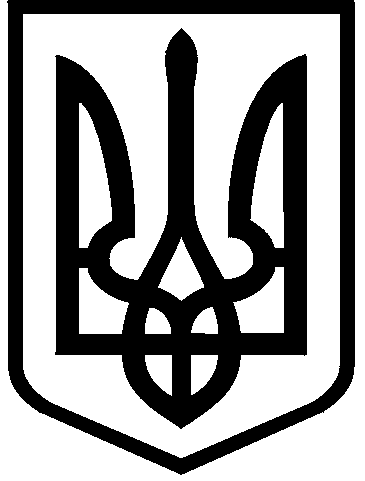 КИЇВСЬКА МІСЬКА РАДАІХ СКЛИКАННЯПОСТІЙНА КОМІСІЯ З ПИТАНЬ ДОТРИМАННЯ ЗАКОННОСТІ, ПРАВОПОРЯДКУ ТА ЗВ’ЯЗКІВ ІЗ ПРАВООХОРОННИМИ ОРГАНАМИ вул. Хрещатик, 36, м. Київ, 01044                                                                                         тел./факс: (044) 202-76-88    вул. Хрещатик, 36                                                                                 зала засідань 1017 (10-й поверх)						      14-00        Проєкт	 Порядок деннийзасідання постійної комісії Київської міської ради з питань дотримання законності, правопорядку та зв’язків із правоохоронними органами03.05.2023Формування списків присяжних районних судів міста КиєваПро підготовку та розгляд проєкту рішення Київської міської ради «Про внесення змін у додаток до рішення Київської міської ради від 09.02.2023 №  5929/5970 «Про затвердження списку присяжних Дарницького районного  суду міста Києва».Доповідач: Олександр Плужник.Про підготовку та розгляд проєкту рішення Київської міської ради «Про затвердження списку присяжних Святошинського районного суду міста Києва». Доповідач: Плужник Олександр.Доповідач: Олександр Плужник.Про підготовку та розгляд проєкту рішення Київської міської ради «Про внесення змін у додаток до рішення Київської міської ради від 09.02.2023 №  5933/5974 «Про затвердження списку присяжних Оболонського районного  суду міста Києва.Доповідач: Олександр Плужник.Про підготовку та розгляд проєкту рішення Київської міської ради Про внесення змін у додаток до рішення Київської міської ради від 09.02.2023 №  5935/5976 «Про затвердження списку присяжних Шевченківського районного  суду міста Києва».Доповідач: Олександр Плужник.Обрання представників громадськості до складу поліцейських комісій      5. Про розгляд клопотання Департаменту кіберполіції Національної поліції України від 21.04.2023 № 5030/38/7/01-2203 (вх.  від  26.04.2023 № 12543) про надання представників громадськості до складу поліцейської комісії.Доповідач: Юрій Виходець.        6. Про розгляд заяв представників громадськості, які виявили бажання бути обраними до складу поліцейської комісії Управління поліції охорони в м. Києві.Доповідачі: Віталіна Воробйова, Григорій Шматко.        7. Про підготовку та розгляд проєкту рішення Київської міської ради «Про обрання представників громадськості до складу поліцейської комісії Управління поліції охорони в м. Києві».Доповідач: Олександр Плужник.Голова постійної комісії                                                        Олександр ПЛУЖНИК